Познавательная викторина, посвященная Великой Отечественной Войне «Что? Где? Когда?» Цели:         - Формировать активную гражданскую позицию, положительное отношение к знаниям;         - Развивать у детей умение работать в команде;         - Побуждать детей к поиску новых знаний, к расширению своего кругозора.- Воспитывать уважение к историческому прошлому своего народа на примере подвигов, совершенных в годы Великой Отечественной войны;Оборудование: военная форма, компьютер, проектор (для показа презентации), задания для команд.Музыкальное сопровождение: фонограммы песен, посвященных Великой Отечественной войне.Ход мероприятия (звучит музыка):- Добрый день, дорогие друзья!- Здравствуйте, участники сегодняшнего мероприятия. Наша викторина посвящается памяти событий Великой Отечественной войны. Время успело запахать траншеи на полях былых сражений, однако оно бессильно ослабить память о несгибаемой стойкости и героизме миллионов советских людей.В мае 2015 г мы будем отмечать 70 летие Победы в Великой Отечественной войне. Это праздник памяти, уважения, огромной благодарности за подвиг, который совершил советский народ в борьбе с фашизмом. Нет в нашей стране и нашей республике семьи, которую бы не опалила та страшная война. День победы – это наш общий, объединяющий, всенародный праздник.Просмотр видеофильма о начале ВОВ.- Эта жестокая война сильно изменила жизнь людей, живущих в Советском Союзе. За четыре года смертельной схватки с фашистским захватчиком защитники страны прошли суровый путь войны.- Мы собрались сегодня, чтобы расширить свой кругозор по истории войны, попробовать свои силы в конкурсе знаний, порадоваться за тех, кто станет победителем игры, а участниками ее будут все присутствующие. Позвольте ознакомить Вас с правилами нашей игры – викторины. Она будет проходить в несколько туров:I тур               ЗНАКОМСТВОII тур              РАЗМИНКА ДЛЯ УМАIII тур            МЫ ЭРУДИТЫ В ИСТОРИИ ВОВIV тур            УГАДАЙ-КАV тур              ТЫ – МНЕ, Я – ТЕБЕVI тур            ПОГОНЯ ЗА ЛИДЕРОМ (БЛИЦ-ТУРНИР)                                                                I.  ТУР – Знакомство с командами:·        1 команда – (Разведчики)·        2 команда  – (Моряки)Каждая команда проговаривает свое название, девиз.  Девиз разведчиков: Троп немало мы прошли, мудрости приобрели. И расклад у нас простой: победим в игре любой.Девиз моряков: Друг за друга мы горой, такой обычай наш морской. Мы всегда идем вперед, моряков удача ждет.    II. ТУР – Разминка для ума Каждой команде выдаются карточки с вопросами.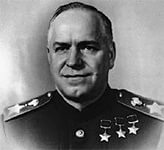 Кто это ?2. Какая битва Великой Отечественной войны была раньше: Курская или Сталинградская?   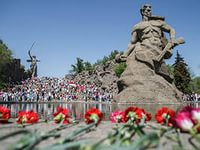 3. В каком городе этот памятник ?4. Сколько дней длилась Великая Отечественная война ?5. Назовите основные битвы Великой Отечественной войны.Пока команды готовят ответы, проходит разминка для болельщиковИгра со зрителями (за правильный ответ даются красные звездочки из картона)- Когда началась ВОВ ? - Как назывался план Гитлера по захвату СССР ? (Барбаросса)- Самый знаменитый танк ВОВ.- Сколько дней продолжалась оборона Ленинграда ? - Как ласково называли реактивную установку БМ – 13 ? (Катюша)- Кем был Александр Матросов ?- Назовите фильмы о ВОВ .- Какую фразу произносили фашисты,  сдаваясь в плен?- Назовите героев СССР.- Как называется самое знаменитое стихотворение Симонова ? - Когда было водружено знамя победы над Рейхстагом ?- Кто принимал парад победы 1945 г ?Проверка выполнения задания командами , выставление баллов.III тур            МЫ ЭРУДИТЫ В ИСТОРИИ ВОВ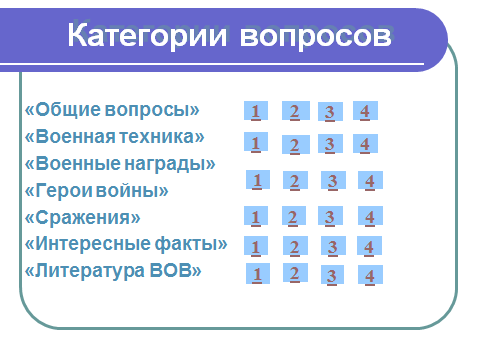 III ТУР – Мы эрудиты в истории Великой Отечественной войны.Команды по очереди выбирают категорию вопросов. За правильный ответ команды получают определенное количество очков.Общие вопросы:1.Дата начала и окончания Второй мировой войны.2.Лучший советский танк времён Великой Отечественной войны.3.Кто водрузил знамя Победы над Рейхстагом?4. «Дорога жизни» - что это?Военная техника:1.На фронтах Великой Отечественной сражались не только люди, но и «яки», «тигры», «пантеры», «леопарды». Что это было?          2.На бутылках с горючей смесью, используемых русскими во время Великой Отечественной войны, часто наклеивались этикетки. Что на них было написано?3.Какие имя и фамилия зашифрованы в названии советского танка «ИС»?4.Во время Великой Отечественной войны установку БМ – 13 называли «катюшей», а как называли автомат ППШ, попробуйте догадаться? (Папашей)Герои Войны:1.Рядовой, стрелок – автоматчик. В бою у деревни Чернушки он закрыл своим телом амбразуру дзота.2.Лётчик, после тяжёлого ранения и ампутации обеих ног продолжал летать. О нём написан известный роман Б. Полевого.
3. Лётчик - ас, командир эскадрильи, трижды Герой Советского Союза.  4. Появление его самолёта в воздухе вызывало панику у противника.
16-летний партизан, разведчик, подорвал машину с тремя немецкими военными, у одного из них (генерал - майора) был портфель с важнейшими документами. Погиб в бою в селе Острая Лука Псковской области. Посмертно ему присвоено звание Героя Советского Союза.
Сражения: 1. При ночном наступлении на какой немецкий город советские войска применили 140 прожекторов, которыми ослепили войска противника?2. Какой город России в годы Великой Отечественной войны выдержал 900-дневную осаду немецких войск?3. Крупнейшее танковое сражение Великой Отечественной и Второй мировой войны произошло в ходе:4. В каком городе можно посетить Мамаев курган, на котором расположен памятник-ансамбль «Героям Сталинградской битвы»?Интересные факты:1. Кульминацией парада Победы 24 июня 1945 года стал марш 200 знаменосцев, бросавших фашистские знамёна на специальный помост у подножия Мавзолея. Какой элемент формы знаменосцев после парада был сожжён вместе с этим помостом?2. Какую фразу произносили фашисты, сдаваясь в плен ?3. Кем был Рихард Зорге, получивший посмертно звание Героя Советского Союза?                           4. Кто такие «Народные мстители» и почему их так называли? 
IV тур            Песни ВОВОбе команды должны спеть по одной военной песне. ( «Смуглянка» и «Три танкиста»V тур             Литература ВОВОбе команды должны  ответить на  вопросы и прочитать наизусть одно стихотворение ВОВ.1. Кто написал «А зори здесь тихие ?»        2. Кто написал «Повесть о настоящем человеке»3. Кто написал «Жди меня и я вернусь»Команда «Разведчики» («Жди меня и я вернусь»), команда «Моряки» («Хотят ли русские войны ?»)VI тур            «Секретное задание»Команды получают задание.Команда «Разведчики»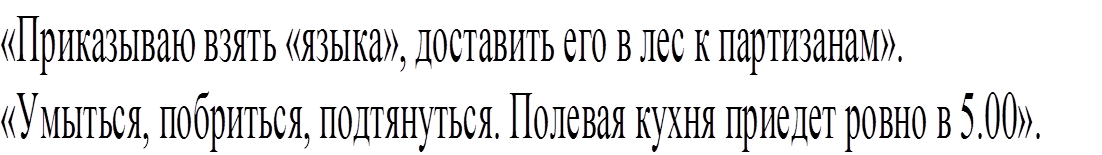 Команда «Моряки»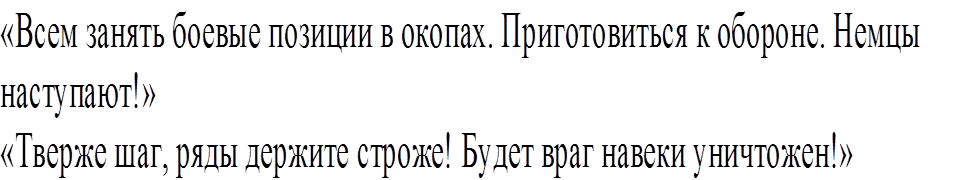 Игра со зрителями:Зрители должны угадать песню по первым ее нотам.(«Катюша», «Священная война», «День победы», «Смуглянка», «Синий платочек»,  «Три танкиста» Подведение итогов. Пока жюри подводит итоги просмотр видеофильма о ВОВ (2 мин)- Прошло 70 лет с той страшной поры, когда напали на нашу страну фашисты. Вспомните добрым словом своих дедов и прадедов, всех тех, кто принес нам победу. Поклонитесь героям Великой Отечественной войны. Героям Великой войны с фашистами.Слово жюри. Награждение.Каждая команда получает сладкие призы (шоколадки)Закончена викторина  и путешествие в мир истории. Мы поздравляем победителей. Игра закончена, но процесс познания продолжается, так как вам еще многое предстоит узнать, дорогие ребята. Удачи, успехов Вам на дороге знаний.